                                                                 Расписание уроков на 2023-                                                                                                 Основная и средняяПолукотельников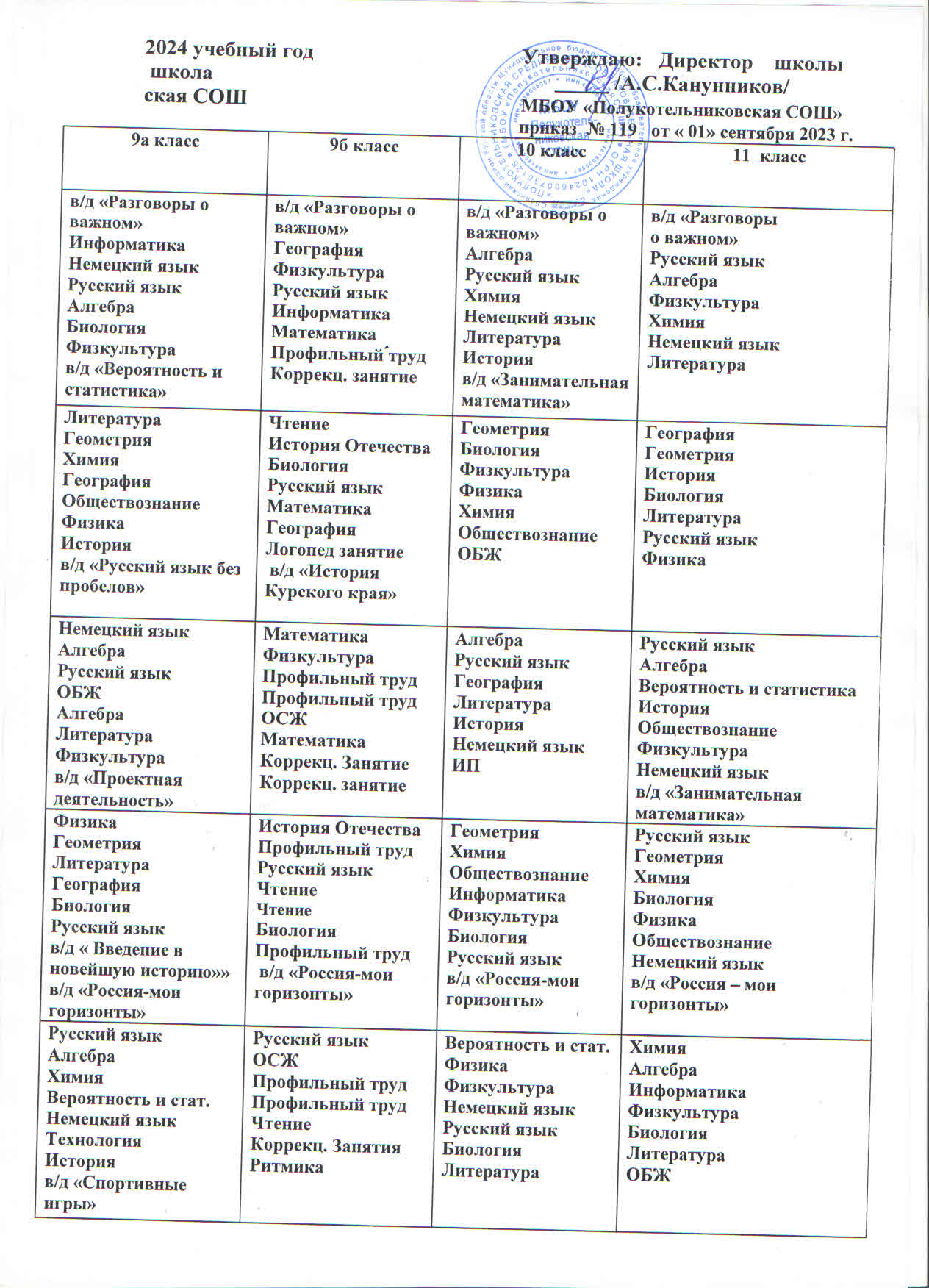 День недели№ урока5 класс6  класс7 б   класс8  классПонедельник1234567в/д «Разговоры о важном»МатематикаРусский языкГеографияОДНКНРв/д «Я Курянин»в/д «Разговоры о важном»ФизкультураМатематикаНемецкий языкГеографияЛитератураИЗОв/д «Разговоры о важном»ЧтениеГеографияМатематикаРусский языкПрофильный труд Ритмикав/д «Разговоры о важном»ИсторияФизикаАлгебраОбществознаниеФизкультурав/д «Вероятность и статистика»Вторник12345678МатематикаМузыкаНемецкий языкФизкультураРусский языкЛитература в/д «Спорт. игры»ИсторияРусский языкМатематикаРусский языкЛитератураОДНКНРТехнологияФизкультураБиологияПрофильный труд  МатематикаПрофильный трудРусский языкРитмикаРитмикаХимияИнформатикаРусский языкГеометрияГеографияЛитератураРусский языкв/д «Спортивные игры»Среда12345678БиологияМатематикаНемецкий языкРусский языкТехнологияРусский языкФизкультураБиологияМатематикаНемецкий языкРусский языкТехнология в/д « Россия – мои горизонтыОСЖПрофильный трудИнформатикаПрофильный трудЧтениеБиологияЧтениеРитмикаАлгебраНемецкий языкЛитератураАлгебраБиологияФизикаОБЖЧетверг12345678ФизкультураМатематикаТехнологияНемецкий языкИсторияРусский языкЛитератураЛитератураИсторияМатематикаРусский языкРусский языкв/д «Спорт. игры»в/д « Я Курянин»ГеографияРусский языкРусский языкФизкультураОСЖ История ОтечестваЛогопед. занятиев/д «Россия–мои горизонты»ГеометрияЛитератураГеографияВероятность и стат.БиологияНемецкий языкМузыкав/д «Россия-мои горизонты»Пятница1234567МатематикаИсторияРусский языкИЗОРодной рус. языкЛитературав/д «Функц. грам.»ОбществознаниеНемецкий языкРусский языкРодной рус языкМатематикаМузыкаИстория ОтечестваЧтениеМатематикаПрофильный трудПрофильный труд  ОБЖКоррекц. Занятиев/д «История Курского края АлгебраРусский языкНемецкий языкХимияИсторияФизкультураТехнология